The Liam Ward Band Biography & PressThe Liam Ward Band bring you award-winning Chicago R&B guaranteed to banish your blues!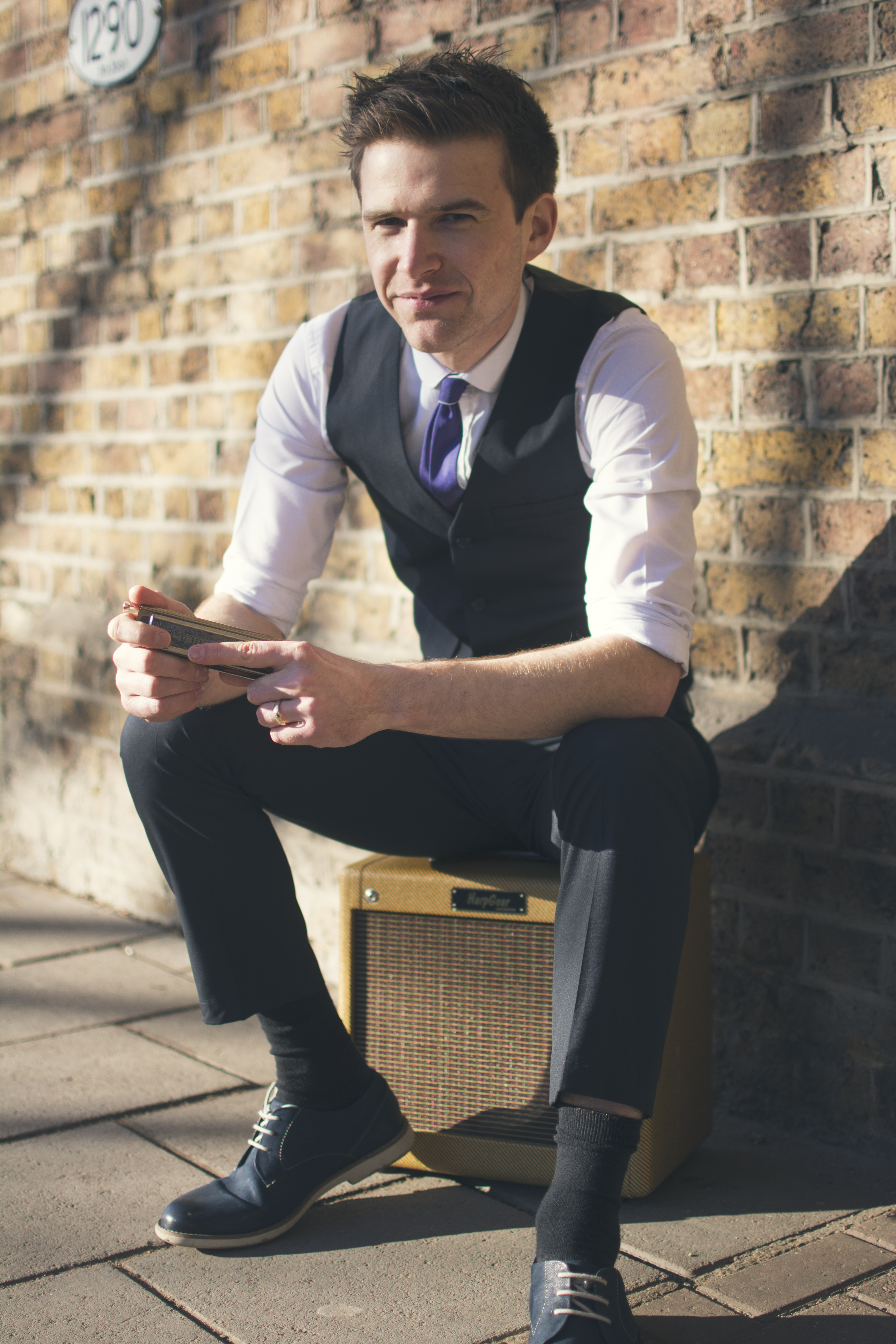 Get your mojo working with the epic harp-driven sounds of the 1950s and ‘60s!With one foot firmly in the past, the South Wales-based four-piece are looking to the future too. The Liam Ward Band are known for originals that push blues boundaries, bringing you some ofthe freshest British blues in the country.Liam Ward is aNational Harmonica League Player of the Year and one of the UK’s most revered harmonicists.The rest of the band comprises stalwarts of the British blues scene. On guitar, respected jazzman Matt Jones (The Square Pegs, Django Chutney), Pembrokeshire favourite Martin Hill on bass (Empty Pockets, Final Demand), and sought-after drum ace Gareth Davies (Only Us, The Distributors). The Liam Ward Band will turn your venue into a juke joint and are guaranteed to banish your blues! 